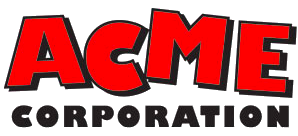 EMPLOYMENT AGREEMENTTHIS EMPLOYMENT AGREEMENT (this “​Agreement​”) is executed and effective as of (the “​Effective Date​”), by and between  [[company_name]], a Delaware corporation (the “​Company​”) and [[candidate_name]], a resident of the State of Florida (“​Employee​”).BACKGROUNDEmployee desires to be hired by the Company as [[position_title]] and the Company desires to hire Employee as [[position_title]] with a salary of [[salary]] on the terms and conditions set forth herein.AGREEMENTNOW, THEREFORE, in consideration of these premises, and for other good and valuable consideration, the receipt and sufficiency of which are hereby acknowledged, the parties hereto hereby agree as follows:1. Employment​. Upon the terms and conditions hereinafter set forth, the Company hereby agrees to retain the services of Employee and Employee hereby accepts such employment and agrees to faithfully and diligently serve the needs of the Company in accordance with this Agreement, commencing effective on the Effective Date and continuing until such employment is terminated in accordance with this Agreement.EMPLOYEE:[[candidate_signature]]___________________________[[candidate_name]], individually